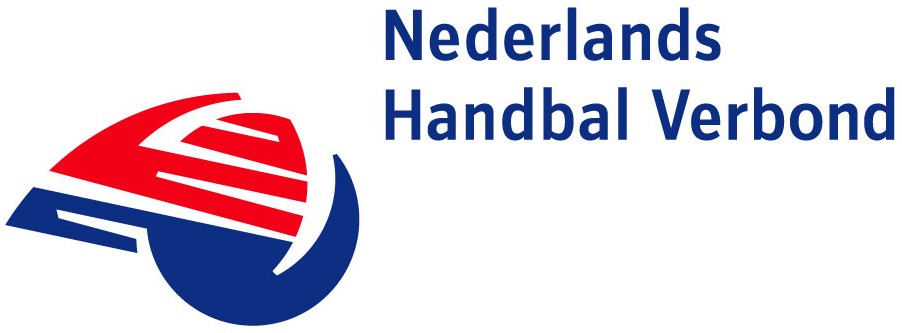 Antwoorden spelregelvragenNederlands Handbal Verbondafgeleid van de IHF-spelregelcatalogus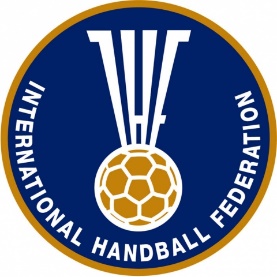 Uitgave juli 2022 (versie 2.2)Spelregel 1Spelregel 1Spelregel 1Spelregel 1VraagVraagAntwoordVindplaats in de spelregels1.1)1.1)a1:11.2) 1.2) b1:21.3) 1.3) c1:3Spelregel 2Spelregel 2Spelregel 2Spelregel 2VraagAntwoordAntwoordVindplaats in de spelregels2.1) a, d a, d 2:7, 12:1, 15:5b2.2) d d 2:72.3) b, db, d2:7, 12:1, 15:5b2.4) a, c, ea, c, e2:5, 4:5, 16:3a2.5) cc2:4, 15:52.6) cc2:4, 14:1a2.7) b b 2:4, 2.8)b b 2:4.2.9) d d 2:3,2.10) c c 2:2 commentaar,2.11)a, b, e a, b, e 2:5, 4:5, 16:3a2.12) c, d c, d 2:4, 8:10a, 14:1a, 16:6b2.13) a, c a, c 2:9 commentaar, 9:22.14) b, c, d b, c, d 2:9, Toelichting 32.15) b, d b, d 2:8, Toelichting 22.16)b, d b, d 2:7, 15:5b2.17)b, c b, c 2:22.18) a, d a, d 2:8, 4:52.19)a, c, d a, c, d 2:2 commentaar, 4:11, 16:5, 16:6b, 16:102.20) c c 2:3, 2:4, 11:12.21) b, e b, e 2:8, 8:7a, 16:3d2.22)b, c b, c 2:2 commentaar, 16:52.23) a, e a, e 2:4, 2:5, 2:9 commentaar, 4:5, 9:1, 3e alinea2.24) b b 2:2 commentaar, 16:3d2.25) a, b, c, d, e a, b, c, d, e 2:82.26) c, e, f c, e, f 2:4, 8:6, 14:1a, 16:6a2.27) d, e d, e 2:52.28) a, c, d a, c, d 2:5, 13:82.29) b, c, e, fb, c, e, f2:9, 2:9 commentaar, 13:4a, 15:5b, toelichting 3, 10e alinea2.30) b, f b, f 2:7, 13:4b2.31) b, e b, e 2:7, 13:4a2.32) b, e b, e 2:7, 13:4b2.33) a, b, c a, b, c 2:8, 8:7c, 15:9, 16:1b, Toelichting 2c2.34) a, c, e a, c, e 2:8, Toelichting 22.35) aaToelichting 32.36) b, d, e b, d, e 2:10, Toelichting 32.37)cc2:10, Toelichting 32.38) b, d b, d 6:5, Toelichting 32.39)d d Toelichting 32.40)a a 2:8, 2:10, Toelichting 32.41) a, d a, d 2:8, 2:9 commentaar, Toelichting 32.42) a a 2:2 commentaar2.43) b, c b, c 2:10 commentaar, Toelichting 32.44)a, d, e, fa, d, e, f2:10 commentaar, Toelichting 32.45)b, db, dToelichting 3, 2:102.46)b, eb, e2:10, 13:4, Toelichting 32.47)a, c, da, c, d2:10, 13:4, Toelichting 32.48)b, eb, e2:10, 13:4, Toelichting 32.49)a, c, da, c, d2:10, 13:4, Toelichting 3Spelregel 3Spelregel 3Spelregel 3Spelregel 3VraagAntwoordAntwoordVindplaats in de spelregels3.1) d d 3:13.2) c c 3:23.3) d d 3:23.4)c c 3:4Spelregel 4Spelregel 4Spelregel 4Spelregel 4VraagAntwoordAntwoordVindplaats in de spelregels4.1) c c 4:1, 4:34.2) a a 4:14.3) d, e d, e 4:24.4) a a 4:14.5) a a 4:34.6) c, d c, d 4:3, 16.1b4.7) a, d a, d 4:5, 13:3, 16:3a, Toelichting 74.8) c, d c, d 4:3, 13:3, 13:4, 4.9) b b 4:114.10)d, e d, e 4:2, 16:3e4.11)d d 4:4, 4:6, 16:3a4.12)d, e d, e 4:2, 4:114.13)a a 4:14.14)a, c a, c 4:4, 4:5, 13:6, 16:3a4.15) b, d b, d 4:5, 13:3, 16:3a4.16)b, d b, d 4:5, 13:3, 16:3a4.17)a, c a, c 4:5, 13:3, 16:3a4.18)b b 4:1, 4:84.19)c, e c, e 4:5, 13:3, 16:3a4.20)b, d b, d 4:1, 4:5, 3:3, 16:3a4.21)b b 4:5, 13:2, 14:2, 16:3a4.22)a, c, e a, c, e 4:6, 13:1a, 16:3a 4.23) a, c a, c 4:6, 13:1a, 16:3a4.24) c c 4:6, 16:3a4.25) c, d c, d 4:1, 4:5, 13:1, 16:3a4.26)a, e a, e 4:10, 8:7, 16:1b4.27)a, d a, d 4:5, 14:1a, 16:3a, Toelichting 74.28)a a 4:4 commentaar4.29)c c 4:2, 8:7, 16:3e4.30)a, b, f a, b, f 4:11, 8:6b, 13:3, 16:6a, 16:84.31)a, b, d a, b, d 4:2, 13:14.32)a a 4:7, 4:8, 4:94.33)a, d a, d 4:6, 16:3d4.34)b, d, e, f b, d, e, f 4:2, 4:34.35)cc4:114.36) d d 4:2, 16:3e4.37) b, c b, c 4:4, 4:114.38) a, b, d a, b, d 4:6, 16:3a4.39) b, c b, c 4:64.40) b, c, e, f b, c, e, f 4:3, 9:1, 9:24.41) b, d, e, f b, d, e, f 4.11, Toelichting 84.42) b b 4.11, Toelichting 84.43) b, c, d, g, ib, c, d, g, i2:8, 4:5, 4:11, 13:2, 14:1, Toelichting 84.44) c c 4.11, Toelichting 84.45) b, c, d, f b, c, d, f 2.8, 4.11, 8.4, 16.3c, Toelichting 84.46) b, c, e, f b, c, e, f 2.8, 4.11, 8.4, 16.3c, Toelichting 84.47) b, c b, c 4.11, 8-7, 16.1b, Toelichting 84.48) aa4.11, Toelichting 84.49) a, c a, c 4.11, Toelichting 84.50) cc4.11, Toelichting 84.51) cc4.11, Toelichting 84.52) bb4.11, Toelichting 84.53) bb4.11, Toelichting 84.54) bb4.11, Toelichting 84.55) bb4.11, Toelichting 84.56) bb4.11, Toelichting 84.57) b, d, f b, d, f 4:9, Richtlijnen en Interpretaties bijlage 24.58) a, d a, d 4:7, 4:9, Richtlijnen4.59)a, d, ea, d, e4:3, 4:7, 4:8, Nieuwe Richtlijn4.60)a, b, da, b, d2:8, 4:5, 13:1a4.61)a, c, da, c, d2:8, 4:5, 14:1Spelregel 5Spelregel 5Spelregel 5Spelregel 5VraagAntwoordAntwoordVindplaats in de spelregels5.1) c c 1:3, 5:6, 12:1, 12:2, 15:5b5.2)c c 1:3, 5:3, 5:9, 6:2b, 13:1a5.3) c c 5:65.4) b b 5:10, 13:1a5.5) b b 5:10, 13:1a5.6) c c 5:10, 13:1a5.7) a a 5:10, 12: 15.8) d d 5:3, 5:6, 15:75.9) d d 5:9, 6:1, 13:1a5.10)a a 5:35.11)b b 5:3, 7:6, 13:6, 15:15.12)c c 5:9, 13:1a5.13)a a 5:7, 5:8, 13.1aSpelregel 6Spelregel 6Spelregel 6Spelregel 6VraagAntwoordAntwoordVindplaats in de spelregels6.1) d d 1:3, 6:5, 12:16.2) b b 6:5, 12:16.3) a a 6:56.4) a a 6:56.5) d d 6:7b, 13:1a6.6) c c 6:7b, 13:1a6.7) c c 6:7b, 13:1a6.8) a, d a, d 6:2c, 8:7f, 14:1a, 16:1b6.9) b b 6:2c, 14:1a, Toelichting 6.a6.10)c c 5:3, 5:6, 6:7b6.11) c c 5:3, 5:6, 6:7b6.12) b b 6:2a, 12:16.13) a, b a, b 4:5, 6:5, 2e alinea, 13:3, 16:3a6.14) a, b, c a, b, c 6:2a, 12:16.15) b b 6:7b6.16) b, c, d b, c, d 2:8a, 4:5, 6:4, 12:1, 13:36.17) b b 5:3, 6:7c6.18) b b 6:56.19) b, c b, c 4:5, 6:5 1e alinea, 16:3a6.20) b b 6.7b, 13:1b6.21) a a 6:1, 1:36.22) b b 6:2a6.23)dd6:3, 11:16.24)b, cb, c6:2, 8:7f, 14:1a, ToelichtingSpelregel 7Spelregel 7Spelregel 7Spelregel 7VraagAntwoordAntwoordVindplaats in de spelregels7.1) c c 7:10, 11:1 (in de Engelse versie is het juiste antwoord B)7.2) a a 7:17.3) b b 7:3a7.4) a a 7:3d7.5) b b 7:37.6) b b 7:3, 7:4, 7:77.7) c c 7:4b7.8) b b 7:67.9) b b 7:7, 13:1a7.10)b b 7:7, 13:1a7.11)c c 7:7, 13:1a7.12)b b 7:9, 11:17.13)d d 7:9, 15:27.14)a a 7:4, 8:1a7.15)c c 7:10, 8:1c, 13:1a 7.16)a a 7:17.17)b b 7:107.18)b b 7:127.19)b b 7:1, 7:67.20)b b 7:87.21)a a 7:1, 7:3 commentaar7.22)b b 7:11, Toelichting 47.23)a a 7:11, 7:12, Toelichting 4.B27.24)a, b a, b Toelichting 4.C7.25)b, c, d b, c, d Toelichting 47.26)d d 7:11, 7:12, Toelichting 4.B.B17.27)a, d, e a, d, e Toelichting 47.28)b, c, d, e b, c, d, e 7:11, Toelichting 47.29)c c 7:11, 7.12, Toelichting 4, Hulp bij het tellen van passes (3)7.30)bb7:11, 7.12, Toelichting 4, Hulp bij het tellen van passes (3)7.31)cc7:11, 7.12, Toelichting 4, Hulp bij het tellen van passes (3)7.32)cc7:11, 7.12, Toelichting 4, Hulp bij het tellen van passes (3)7.33)b, cb, c7:11, 7.12, Toelichting 4, Hulp bij het tellen van passes (3)7.34)cc7:11, 7.12, Toelichting 4d, nieuwe richtlijnSpelregel 8Spelregel 8Spelregel 8Spelregel 8VraagAntwoordAntwoordVindplaats in de spelregels8.1) c, e c, e 4:6, 8:10b, 14:1a, 16:6b8.2) a, d, e a, d, e 4:3, 8:10b, 14:1a, 16:1b, 16:6a, 16:6b8.3) a, c a, c 8:7a, 16:3e, 16:108.4) a, c, f a, c, f 4:5, 8:10a, 16:3a, 16:6d, 16:8, 16:9c8.5) d d 4:6, 8:10b, 14:1a, 16:6b, 16:88.6) c c 8:1c8.7) b, e b, e 8:2a, 14:1a8.8) b, c b, c 8:5 commentaar, 14:1a, 16:6a, Toelichting 6b8.9) a, b a, b 8:3, 13:1b, 16:3b8.10)b, d b, d 8:5, 14:1a, 16:6a8.11)a, c a, c 8:3, 13:1b, 16:1a8.12)b, e b, e 8:4b, 14:1a, 16:3c8.13)a, b a, b 8:5, 8:6, 16:6a8.14)a, c, e, f a, c, e, f 2:8a, 8:10b, 14:1a, 16:6b8.15)b, e, f b, e, f 8:10b, 14:1a, 16:6b8.16)b, c b, c 8:10a, 8:10b, 16:6b8.17)c, dc, d8:10a, 16:6b, 16:8, 16:11b8.18)c, d c, d 8:7a, 16:1b8.19)b, d b, d 8:10a, 16:6b8.20)a a 8:3, 16:3b8.21)a a 4:6, 8:7e, 8:8b, 8:9, 16:6b8.22) b, d b, d 8:5, 13:1b, 16:6a, Toelichting 68.23) b, e b, e 8:10, 16:6b8.24) d d 8:10a, 16:88.25) d d 8:6b, 16:6a8.26) c c 8:10a, 16:6b, 16:11b, 17:108.27) d d 8:10a, 16:6a, 16:11b, 17:108.28) a, c a, c 8:5, 13:1b, 16:6a8.29) b, c, d, e b, c, d, e 8:5, 8:9a, 8:9d, 16:6a, 16.6b8.30) a, b, d a, b, d 2:8a, 4:11, 8:6a, 16:6a, 17:2, 17:108.31) a, b, d a, b, d 8:3, 8:7c, 8:8b, 14:10, 16:1b, 16:3c8.32) c, d, e c, d, e 8:78.33) a, b, d a, b, d 8:5, 8:6, 8:9f 8.34) b, d b, d 8:10c, 10:3, 15:2, 16:6b 8.35) a, c, e, f a, c, e, f 2:8a, 8:7a, 16:3d8.36) c, f c, f 8:5 commentaar, 14:1a, 16:6a8.37) d, f d, f 8:10, 16:6b, Toelichting 7 B.b8.38) c, d c, d 2:8, 8:7a, 8:10a, 16:6b, 16:8, Wisselzonereglement 58.39) b, d, e b, d, e 8:7c, 12:2, 15:4, 15:9, 16:1b, 16:3d8.40) a, c a, c 6:5, 8:2, 8:3, 12:18.41) cc8:8a, 16:3f8.42) cc8:9, 16:6b8.43) a, b, da, b, d2:8, 8:4b, 9:1, 10:2, 16:3c8.44) c, ec, e8:5 commentaar, 14:1a, 16:6a, Toelichting 6c8.45) a, b, e, fa, b, e, f8:9a, 8:9d, 8:10a8.46) c, ec, e8:5 Commentaar 2e alinea, 14:1, 14:2, Richtlijnen8.47) cc4:1, 8:1, 8:2, 14:1a, Toelichting 6c8.48) c, d, ec, d, e2:8, 4:1, 8:4b, 14:1a, 16:3c, Toelichting 6c8.49) bb4:1, 8:2, 13:1b8.50)a, b, ea, b, e2:8, 4:1, 4:4, 4.5, 4.6, 12:1 (II)8.51) c, dc, d4:1, 8:7, 14:1a, 16:1b, 16:3d8.52) a, ca, c2:8, 4:1, 12:1, 12:28.53) a, ca, c4:1, 4:4, 4.5, 13:1b8.54) a, da, d4:1, 4:4, 5.5, 14:18.55) a, da, d4:1 8.56) b, db, d8:4b, 13:1b, 16:3c8.57) c, ec, e2:4, 8:5a, 8:10d, 16:6a8.58) a, d, ea, d, e2:8, 8:5a, 13:1b, 16:6a8.59) a, c, ea, c, e2:8, 8:10c8.60) a, ca, c2:8, 8:7, 15:7, 15:9, 16:3d8.61) b, db, d2:8, 8:10c8.62)b, d, fb, d, f2:8, 8:10c8:63)a, b, fa, b, f2:8, 8:9, 10:28:64)b, db, d2:4, 2:5, 2:6, 15:2, 15:4, 15:9, 16:38:65)b, c, db, c, d2:8, 8:5 commentaar en richtlijn, 14:1a8:66)b, db, d8:10c en richtlijn8:67)aa2:3, 2:4 Richtlijn 8:10c8:68)a, d, fa, d, f2:8, 8:10c, nieuwe richtlijn8:69)a, d, fa, d, f2:8, 8:10c, nieuwe richtlijn8:70)a, c, ea, c, e2:8, 8:10c, nieuwe richtlijn8:71)b, e, fb, e, f2:8, 8:5, 8:10d, 14:2 en nieuwe richtlijn8:72)b, c, fb, c, f2:8, 8:5, 8:10d, 14:2 en nieuwe richtlijn8:73)b, c, e, fb, c, e, f2:8, 8:10d, richtlijn 8:10d, 14:2Spelregel 9Spelregel 9Spelregel 9Spelregel 9VraagAntwoordAntwoordVindplaats in de spelregels9.1) b, db, d7:8, 9:1, 13:2, 16:1b9.2) bb7:8, 9:1, 13:29.3) dd6:3b, 9:1, 13:29.4) c c 6:4, 9:1, 12:19.5) cc9:1, 14:29.6) b, db, d9.1 commentaar9.7) c, ec, e9.1 commentaar9.8) b, cb, c4:6, 9:1, 9:2, 16:3a9.9) aa9:1, 15:29.10) a, ca, c8:7e, 9:1, 16:1bSpelregel 10Spelregel 10Spelregel 10VraagAntwoordVindplaats in de spelregels10.1) a 10:110.2) b 10:110.3) c 10:310.4)a10:3, 15:1, 15:610.5)c9:1, 10:4, 15:210.6) b, d, e10:3, 15:2, 15:3, 15:410.7)b10:3, 15:7Spelregel 11Spelregel 11Spelregel 11VraagAntwoordVindplaats in de spelregels11.1) d11:4, 15:1, 15:511.2) a11:4, 15:211.3) a11:4, 15:1, 15:511.4) b11:111.5) b, c11:5, 13:8, 15:411.6) a11:1Spelregel 12Spelregel 12Spelregel 12VraagAntwoordVindplaats in de spelregels12.1) c1:3, 12:212.2) b, c1:3, 12:1, 14:912.3) c12:112.4) d12:2, 15:5b12.5) b12:212.6) b12:212.7) a12:1, Handgebaren12.8) a12:212.9)c, d12:212.10) a12:212.11) d9:1, 12:2, 15:2Spelregel 13Spelregel 13Spelregel 13VraagAntwoordVindplaats in de spelregels13.1) a, b, e8:8b, 13:5, 15:5b, 16:3f13.2) b, c, d2:8a, 8:3, 13:2, 16:3b13.3) b, d8:8b, 13:5, 13:6 commentaar, 16:3f13.4) a, d8:8b, 13:5, 16:3f13.5) a8:7a, 13:1a, 13:6, 16:1b13.6) a13:4a13.7) c, d4:11, 13:4b, Toelichting 2, Toelichting 813.8) c8:8b, 13:5, 13:6 commentaar, 16:3f13.9) b, c4:5, 13:3, 16:3a13.10) b, c, d7:11, 13:6, 13:6 commentaar13.11)b, d13:4a13.12) a, c8:7, 13:6, Wisselzonereglement, 13.13) b13:7, 15:1, 15:5b13:14)b, c, d13:413:15)a, d8:3, 8:4, 13:3Spelregel 14Spelregel 14Spelregel 14VraagAntwoordVindplaats in de spelregels14.1) b2:8a, 8:10a, 14:1c, 16:6b14.2) c14:1a, 15:214.3) c14:614.4) b, d8:3c, 14:1a, 16:1a14.5) c13:1a, 14:7, 15:714.6) c14:814.7) d14:10, 16:1b14.8) a6:2c, 14:1a, Toelichting 614.9) b13:1a, 14:7, 15:714.10) b, c8:7f, 14:1a, 16:1b, Toelichting 6a14.11) c, d8:2c, 14:1a, Toelichting 6a14.12) b, e14:1c14.13) b, c2:3, 2.7, 14:1b, Toelichting 6a14.14) a14:3, 14:5, 14:8, 14:914.15) a, c6:2c, 8:7f, 14:1a14.16) b, d, e14:1c, Toelichting 2a14.17) c6:4, 12:1, 13:2, 14:714.18) a13:2, 14:4, 15:214.19) a, b8:5, 13:1b, Toelichting 614:20)a8:2, 8:3, Toelichting 6c, nieuwe richtlijn14:21)b, c, d2:8, 8:4e, 14:1, Toelichting 6c, nieuwe richtlijn14:22)b, e8:7c, 14:1, Toelichting 6c, nieuwe richtlijn14:23)b, d, f2:8, 8:4b, 14:1, Toelichting 6c, nieuwe richtlijnSpelregel 15Spelregel 15Spelregel 15VraagAntwoordVindplaats in de spelregels15.1) a12:2, 15:215.2) c5:2, 12:2, 15:5b15.3) b, d13:1a, 13:7, 15:715.4)c, d12:1, 12:2, 15:5, 15:9, 16:1a15.5)b15:2 15.6) b12:1, 12:2, 15:215.7) b9:1, 15:215.8) c7:9, 13:1a, 15:215.9) a15:215.10) a15:5b, 15:9, 16:1a, 16:3b15.11) a13:7, 15:5b, 15:715.12) c15:215.13) c8:7c, 15:4, 15:9, 16:3d, 16:5, 16:6d15.14) d13:7, 15:715.15) a, b13:3, 15:1, 15:715.16) c12:2, 13:1a, 15:215.17) a15:1, 15:215.18) d6:4, 12:1, 12:2, 15:215.19) c15:2, 15:715.20) e2:3, 2:4, 15:5a15.21) b, c13:7, 15:1, 15:5, 15:6, 15:7 2e alinea15.22)a12:2, 15:215.23)a15:2, 15:7, 15:815.24) c15:5b, 15:715.25) a13:2, 15:7 2e alineaSpelregel 16Spelregel 16Spelregel 16VraagAntwoordVindplaats in de spelregels16.1) c16:916.2) c8:10a, 16:6b, 16:9c16.3)b16:1 commentaar16.4) c16:516.5) a16:416.6) a, b4:5, 8:10a, 16:3a, 16:6B, 16:6d, 16:9b16.7) a, d8:10a, 16:6b, 16:9c16.8) d, e8:10a, 16:6b, 16:9c16.9) a, b, d4:2, 8:9, 16:1b, 16:6b, 16:9c16.10) c16:11b16.11) a8:6, 16:6a, 16:10, 17:1016.12) c, d8:10a, 16:6b, 16:10, 17:1016.13)b8:9, 16:10, 16:6b16.14) c16:11c16.15) a, b8:10a, 16:6, 16:1016.16)b16:9b16.17) b, d16:3d, 16:5, 16:1016.18) c, e, f4:11, 16:3e, 16:3 commentaar, Toelichting 8c16.19) e8:10a, 16:9d16.20) b8:7a, 16:3d, 16:9a16.21) a, b, c, d, e16:916.22) b, e8:10a, 16:3a, 16:6d, 16:9d16:23)d 16:6cSpelregel 17Spelregel 17Spelregel 17VraagAntwoordVindplaats in de spelregels17.1) c, d2:8d, 17:717.2) f2:3, 17:917.3) b, d17:617.4) b17:917.5) e8:5, 8:10a t/m 8:10d, 16:6, 17:1017.6) c4:2, 17:1117.7) d17:917.8) d17:117.9)c, d17:7Spelregel 18Spelregel 18Spelregel 18VraagAntwoordVindplaats in de spelregels18.1)b, d, e18:1, 18:218.2) c, eToelichting 7B.a18.3) c, e18:1, Toelichting 7Ba18.4) b, d8:10a, 13:6, 16:6b, Toelichting 7B.b, Wisselzonereglement 518.5) a, d13:4a, Toelichting 7B.a18.6) b, dToelichting 7B, Wisselzonereglement 518.7)bToelichting 7.B.a18.8)aToelichting 7.B.bWisselzonereglementWisselzonereglementWisselzonereglementVraagAntwoordVindplaats in de spelregelsWZR1)dWisselzonereglement 1WZR2)b, eWisselzonereglement 5, Wisselzonereglement 6,